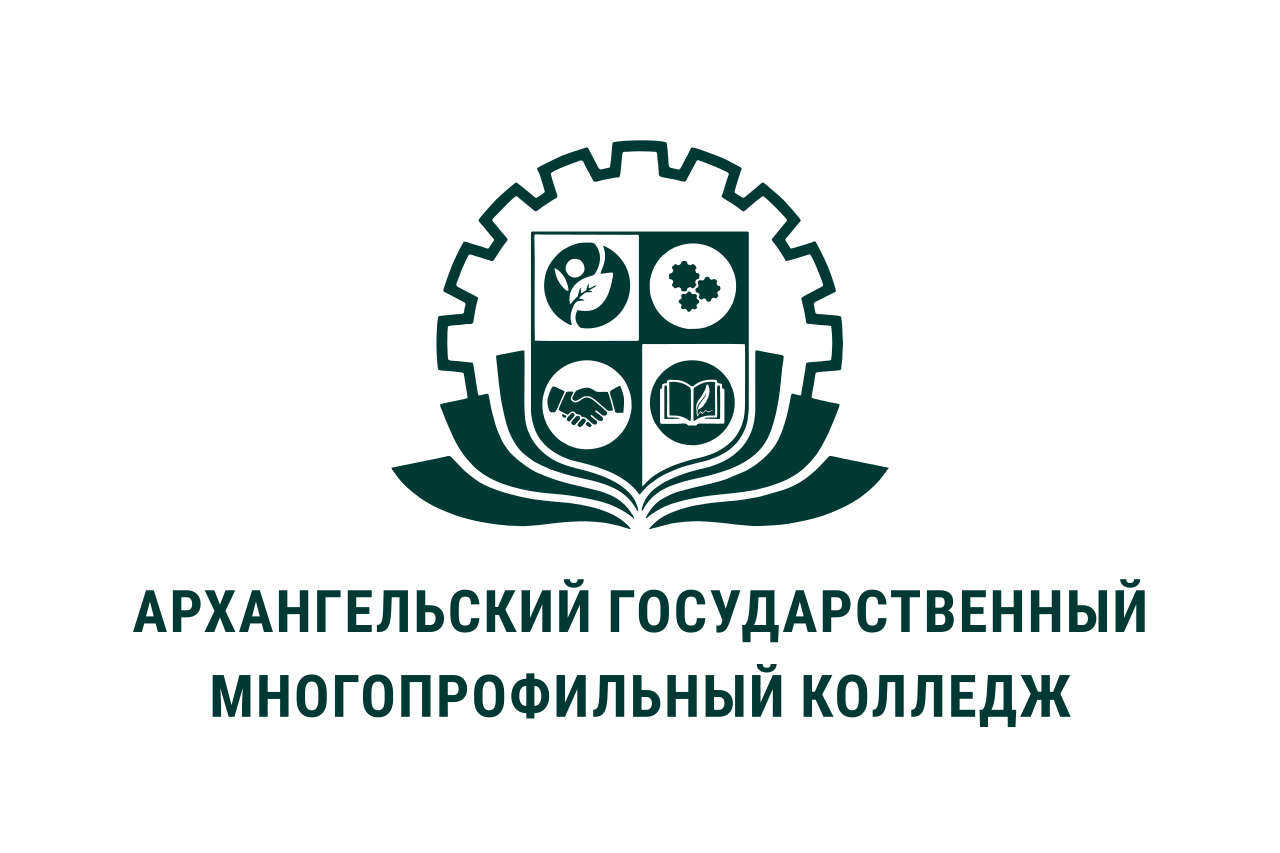 МИНИСТЕРСТВО ОБРАЗОВАНИЯ АРХАНГЕЛЬСКОЙ ОБЛАСТИгосударственное бюджетное профессиональное образовательное учреждение Архангельской области «Архангельский государственный многопрофильный колледж»МДК.04.01. ТЕОРЕТИЧЕСКИЕ И ПРАКТИЧЕСКИЕ ОСНОВЫ ОРГАНИЗАЦИИ И ПРОВЕДЕНИЯ ИСПЫТАНИЙ И СОРЕВНОВАНИЙ СОБАККУРСОВАЯ РАБОТАВыбор темы.  Составление плана (содержания) работы (2 часа): Темы распределяются по последней цифре адреса студенческой электронной почты. Курсовая работа должна обязательно содержать введение (не менее 1 страницы), теоретическую часть, практическую часть, заключение (не менее 1 страницы), список используемых информационных источников.Темы курсовых работ:Анализ экстерьера собак породы немецкая овчарка и сравнение его со стандартомИзменения экстерьера породы собак немецкая овчаркаКинологический вид спорта «Аджилити»Кинологический вид спорта «Ноузворк»Влияние выставочной деятельности на развитие собаководство.Взаимосвязь типов ВНД с типами конституциями и рабочими качествами собак породы немецкая овчарка.Организация работы клуба собаководства ….Декоративное собаководство и его роль Спортивное собаководство и его роль.Охотничье собаководство и его роль.Рабочие качества собак породы немецкая овчарка и их взаимосвязь с экстерьером. Характеристика современного применения собак породы лабрадор ретривер.Взаимосвязь типов ВНД с типами конституциями и рабочими качествами собак лабрадор ретривер. Характеристика внутри породных типов породы собак лабрадор ретривер.Анализ рабочих качеств собак применяемых в пастушьей службе. Кинологический вид спорта «Обидиенс». Кинологический вид спорта «Скиджоринг». Рабочие качества собак породы бельгийская овчарка малинуа и их взаимосвязь с экстерьером. Характеристика и критерии отбора собак на ПСС.Подбор литературы специальной и дополнительной по теме курсовой работы (2 часа). Используемых источников при написании курсовой работы должно быть не менее 10-15. Должны включать как печатные, так и электронные  ресурсы. Написание оформления раздела «Введение» (2 часа): Введение должно содержать актуальность выбора темы; формулируются компоненты научного аппарата: объект, предмет, цель, задачи исследования.Написание теоретической части  курсовой работы (2 часа): Теоретическая часть, в которой содержатся теоретические основы изучаемой проблемы.Написание практической части  курсовой работы (2 часа): практическая часть, направленная на решение практических задач в изучаемой темы; она может быть представлена расчетами, графиками, таблицами, схемами и др.